Name: ______________________________       Date: _____________	    Period: ______Ecology Test ReviewUse the diagram to label and define each level of organization in ecology. Example:Biosphere-All the living spaces of the earth, areas of the earth that support life. 	Biome is defined as a primary _____________, primary ____________, and                    primary _____________________.            Some examples are …OrganismDescribe the climate (temperature and rainfall and resulting seasons) of the following biomes:Tundra:Tropical Rainforest:Desert:Temperate Grassland:What is ecology? ( -ology = study of) (-ecos = habitat or environment)What is an abiotic factor? Give 3 examples.What is a biotic factor? Give 3 examples.Define the following roles/niche in an ecosystem and give an example of each:producer:consumer:decomposer:scavenger:herbivore:carnivore:omnivore:Define a limiting factor in ecology? Give an example from “Oh Deer!”.What is the biodiversity of an ecosystem?What is sustainability? How is biodiversity related to its sustainability?How do ecosystems maintain homeostasis (balance)? Use example from Oh Deer activity.What is the difference between a food chain and a food web?Using the food web below, explain what would happen if the deer population decreased significantly.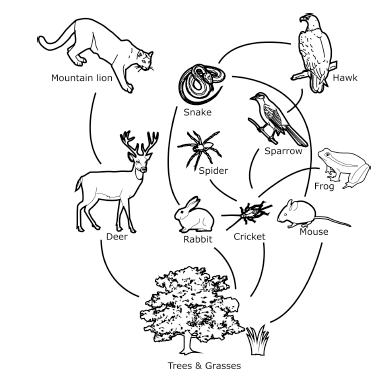 What do the arrows represent in a food chain or food web?What happens to the amount of energy in food chain as you go up the energy pyramid?Describe the process of photosynthesis. Include the chemical equation. (Retro back in your journal for information on Photosynthesis. This information is important enough to test again.)Draw a picture and explain geotropism.Draw a picture and explain phototropism.